MOÇÃO Nº 97/2019MOÇÃO DE APLAUSOCLAUDIO OLIVEIRA – PL, BRUNO DELGADO – PMB, PROFESSORA SILVANA PTB, PROFESSORA MARISA – PTB e vereadores abaixo assinados, vereadores com assento nesta Casa, de acordo com os Artigos 136 e 137 do Regimento Interno, requerem à Mesa, ouvido o Soberano Plenário, que seja concedida Moção de Aplauso ao Soldado PM Ivens de Sousa Gonçalves, por voluntariamente buscar formação e desenvolver o Programa de Resistência às Drogas e a Violência (Proerd) no Distrito de Boa Esperança, município de Sorriso/MT.JUSTIFICATIVASO Soldado Ivens de Sousa Gonçalves, policial militar chegou em 1996 no município de Sorriso e há seis anos atua no Distrito de Boa Esperança. É formado em Economia pela UNEMAT e há nove anos atua como policial militar trabalhando no serviço de rua e no Proerd.Em 2017 teve a iniciativa de voluntariamente buscar formação sobre o Proerd (Programa de Resistência às Drogas e a Violência) com recurso próprio e ajuda da comunidade, fazendo o curso no estado do Rio Janeiro, tendo somente ele como representante do estado de Mato Grosso.Há três anos desenvolve o programa no Distrito de Boa Esperança e no Distrito de Piratininga, no total já foram formadas mais de 200 crianças, com o objetivo de transmitir uma mensagem de valorização à vida, e da importância de manter-se longe das drogas e da violência.Pela iniciativa, dedicação com atividades educativas em prol as nossas crianças e adolescentes, entendemos que o Soldado Ivens de Sousa Gonçalves é merecedor desta homenagem.Câmara Municipal de Sorriso, Estado de Mato Grosso, em 05 de setembro de 2019.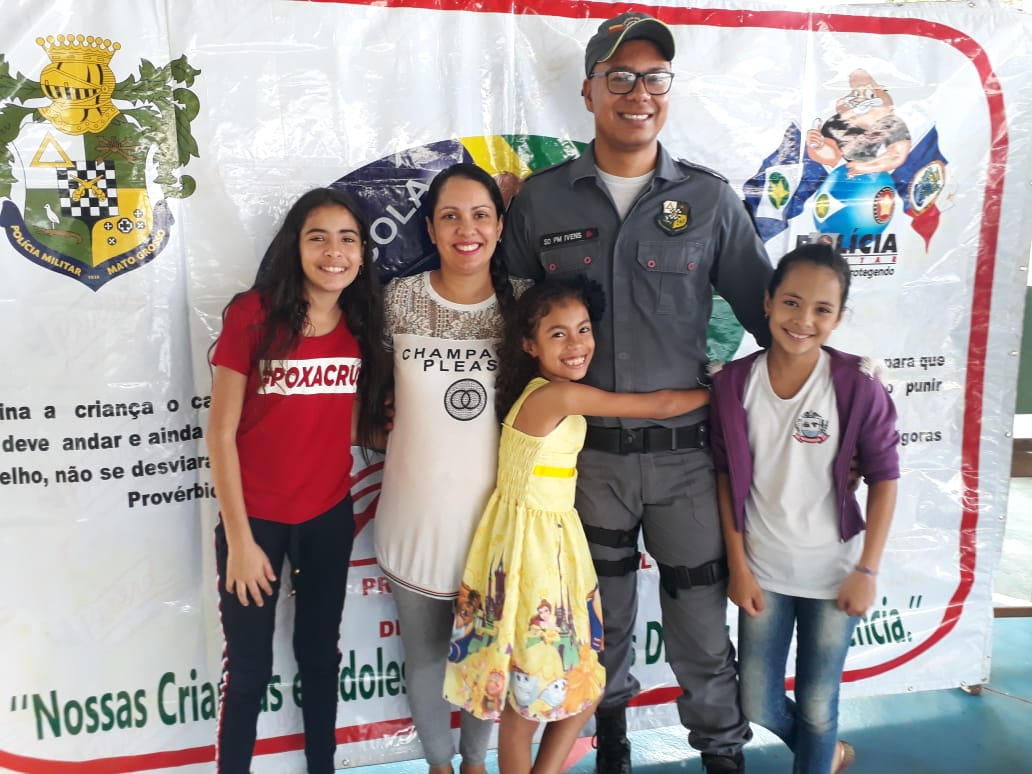 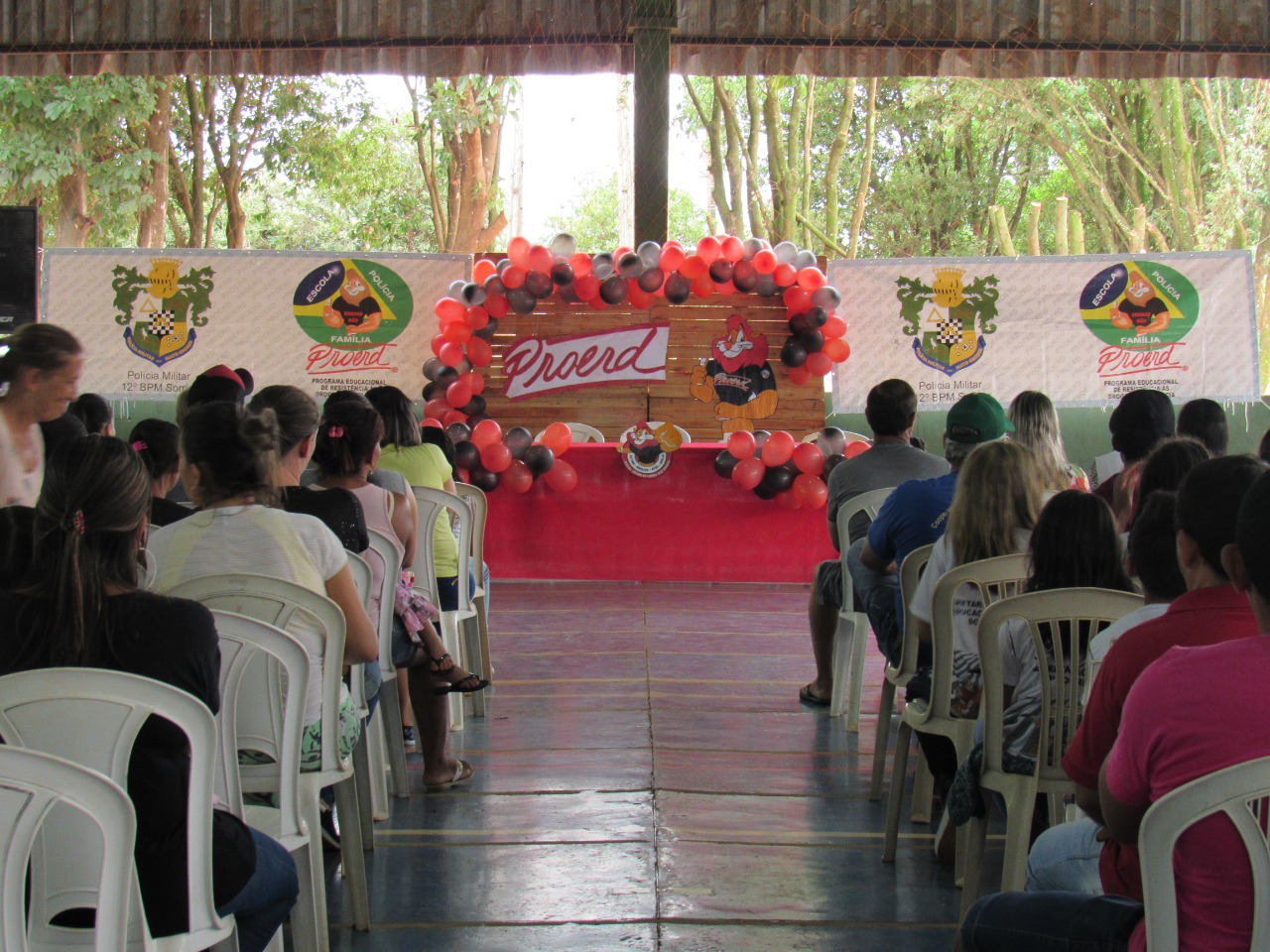 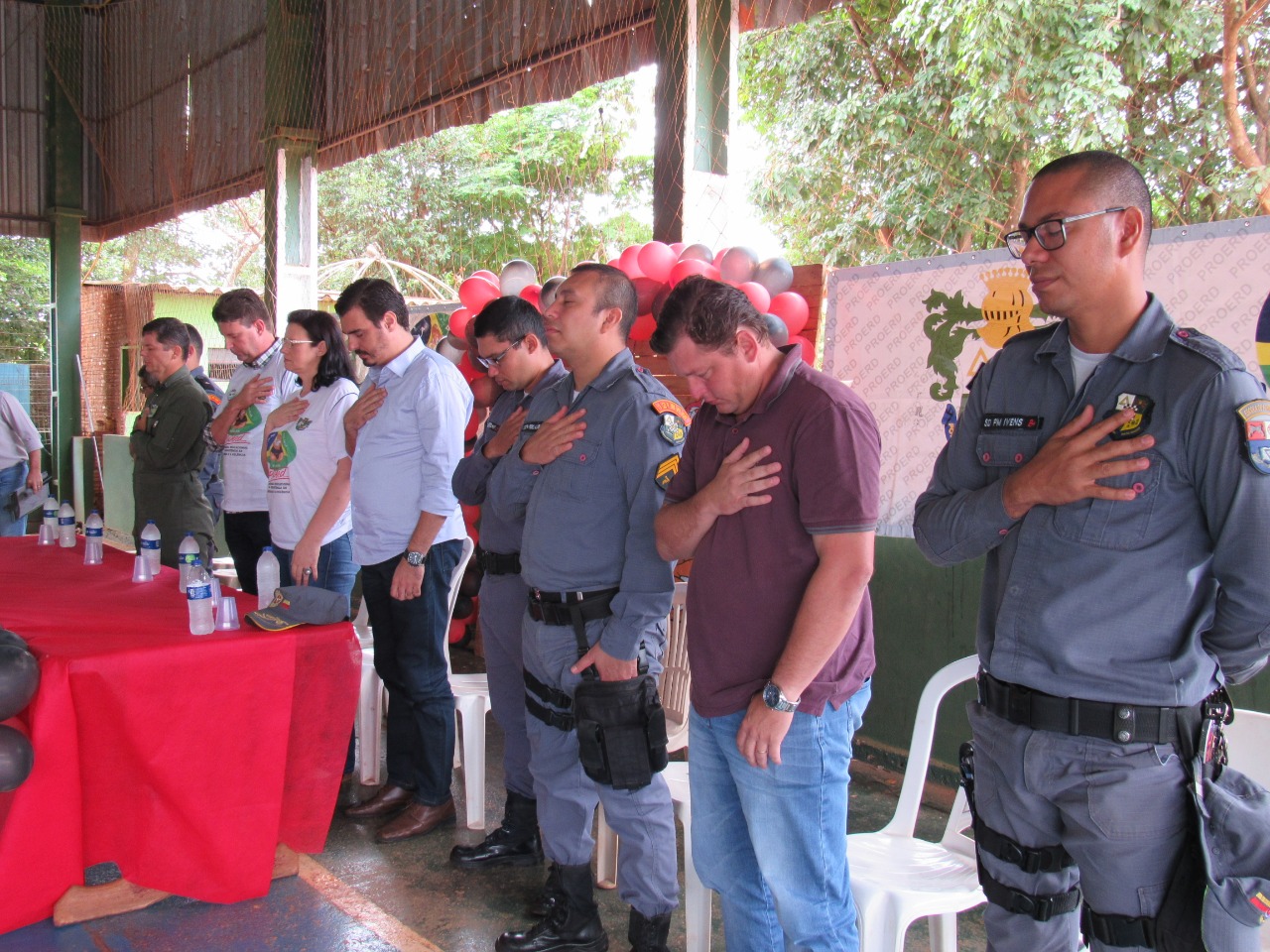 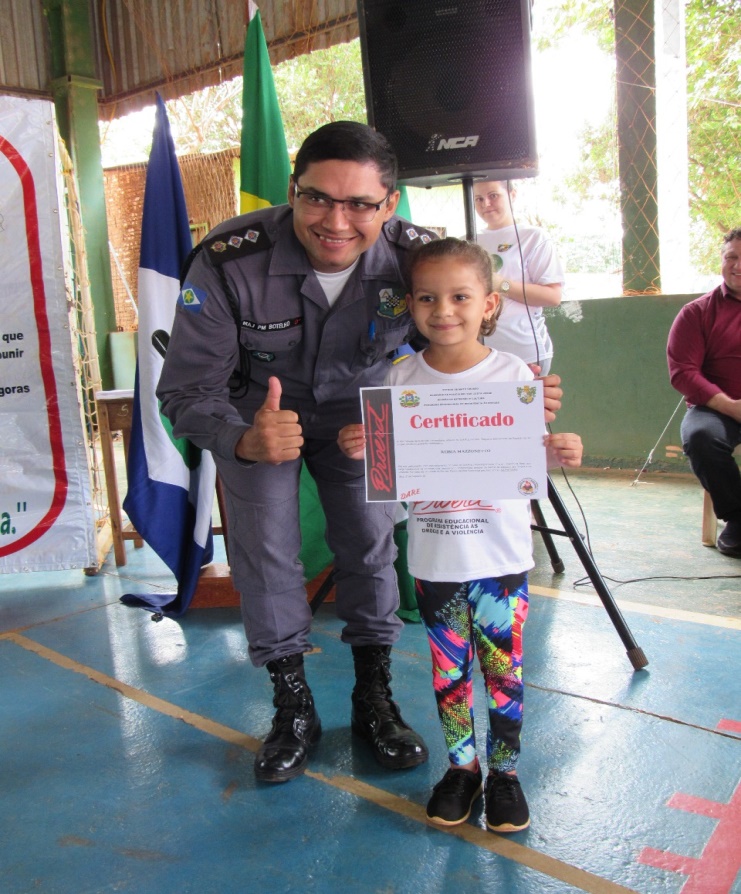 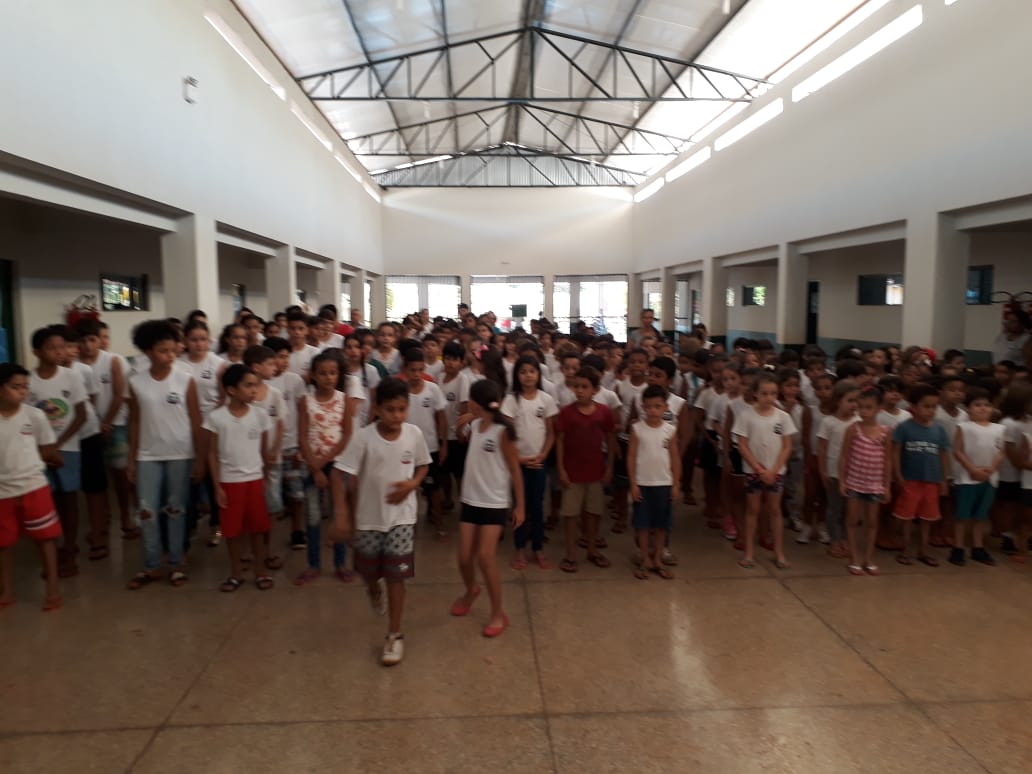 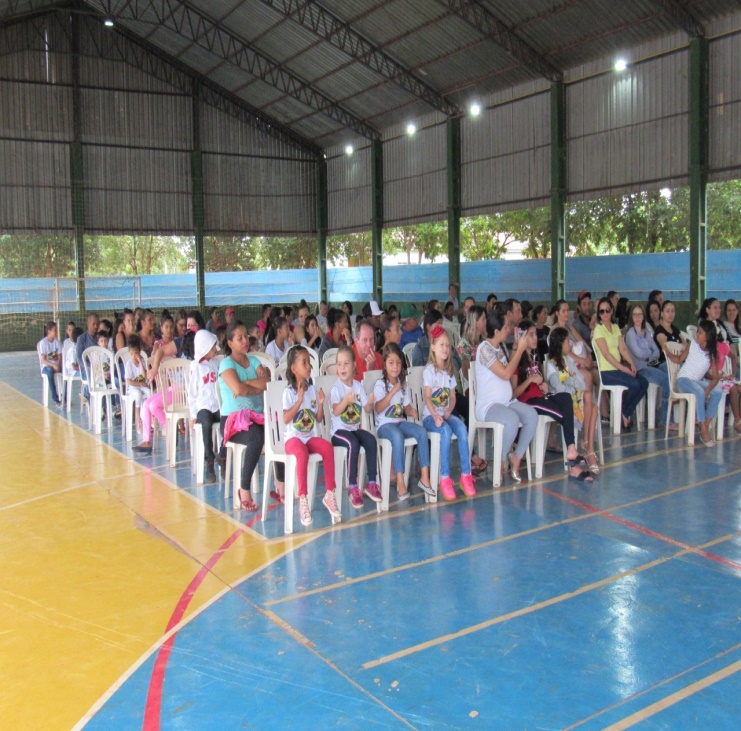 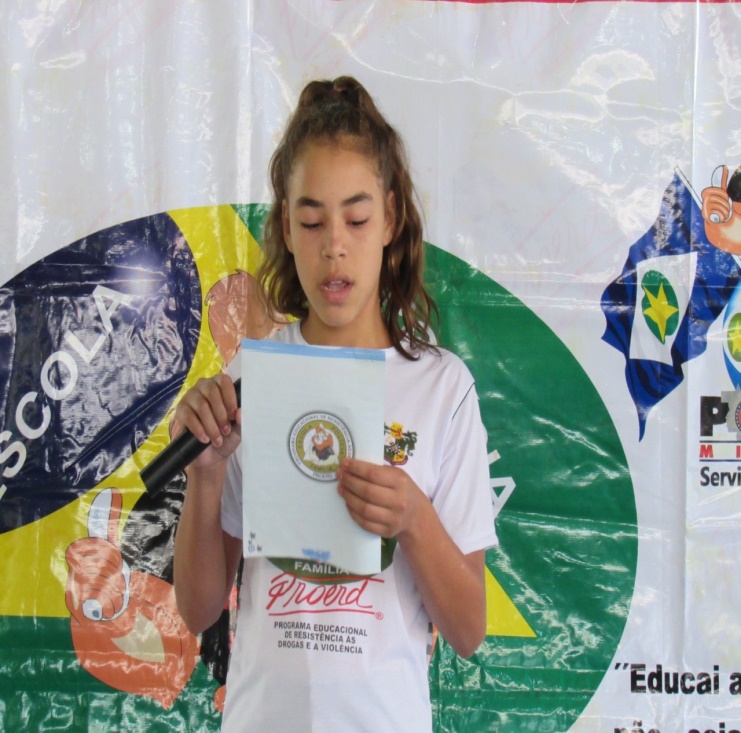 CLAUDIO OLIVEIRAVereador PLBRUNO DELGADOVereador PMBBRUNO DELGADOVereador PMBPROFª. SILVANAVereadora PTBPROFª. SILVANAVereadora PTBPROFª. MARISAVereadora PTBFÁBIO GAVASSOVereador PSBMAURICIO GOMESVereador PSBMAURICIO GOMESVereador PSBNEREU BRESOLINVereador DEMNEREU BRESOLINVereador DEMDIRCEU ZANATTAVereador MDBTOCO BAGGIOVereador PSDBTOCO BAGGIOVereador PSDBJOHNSON RIBEIROVereador PSDBJOHNSON RIBEIROVereador PSDBDAMIANI NA TVVereador PSCDAMIANI NA TVVereador PSC